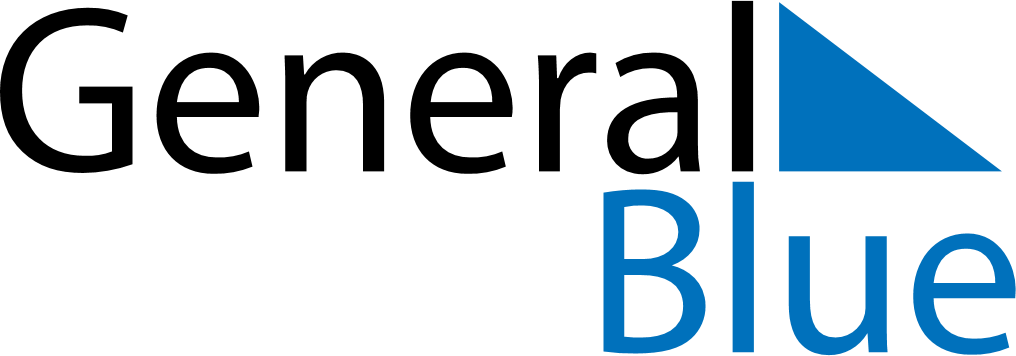 March 2021March 2021March 2021HungaryHungaryMONTUEWEDTHUFRISATSUN1234567891011121314International Women’s Day15161718192021National Day22232425262728293031